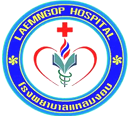 สรุปรายงานการประชุม/อบรม/สัมมนา ของเจ้าหน้าที่เรื่อง   ประชุมพัฒนาการดำเนินงานและแลกเปลี่ยนเรียนรู้และการดำเนินงานโครงการพัฒนาระบบดูแลระยะยาวด้านสาธารณสุขสำหรับผู้สูงอายุที่มีภาวะพึ่งพิงในพื้นที่ตำบล Long Term Care           วันที่  ๑๘ – ๑๙  กุมภาพันธ์  ๒๕๕๙สถานที่จัดการประชุม/อบรม/สัมมนา  โรงแรมรามาการ์เดนส์ กรุงเทพมหานครโดย   น.ส.สุวิมล   อาจณรงค์  พยาบาลวิชาชีพชำนาญการหน้าที่ความรับผิดชอบ หัวหน้ากลุ่มงานบริการปฐมภูมิฯหน่วยงาน     โรงพยาบาลแหลมงอบกลุ่มงาน/ฝ่าย    กลุ่มงานบริการปฐมภูมิ๑.วัตถุประสงค์ ๑.เพื่อให้ผู้สูงอายุที่อยู่ในภาวะพึ่งพิงได้รับการดูแลจากสหสาขาวิชาชีพจากหน่วยบริการปฐมภูมิอย่างต่อเนื่องและสม่ำเสมอ โดยการมีส่วนร่วมของครอบครัว ชุมชน และท้องถิ่น๒.เนื้อหาการประชุม/อบรม/สัมมนาระบบการดูแลระยะยาว Long Term Care	๑.เป็นบริการสาธารณสุขและบริการสังคมสำหรับผู้ที่มีภาวะพึ่งพิงไม่สามารถช่วยเหลือตนเองได้	๒.การดูแลมี ๒ ระบบใหญ่ๆ คือ	   ๒.๑การดูแลในชุมชน	   ๒.๒การดูแลในสถาบัน	๓.กลุ่มเป้าหมาย ติดบ้าน ติดเตียง จำแนกเป็น ๔ กลุ่ม	   ๓.๑เคลื่อนไหวได้บ้าง มีปัญหาการกิน / การขับถ่าย แต่ไม่มีภาวะสับสน	   ๓.๒เคลื่อนไหวได้บ้าง มีภาวะสับสนและอาจมีปัญหาการกิน / การขับถ่าย	   ๓.๓กลุ่มที่เคลื่อนไหวเองไม่ได้ ไม่มีปัญหาการกิน ขับถ่ายหรือเจ็บป่วยรุนแรง	   ๓.๔เคลื่อนไหวเองไม่ได้ เจ็บป่วยรุนแรงหรืออยู่ในระยะท้ายของชีวิตการบริหารจัดการด้วย DHSระยะที่ ๑  อบรมบุคลากรโยเฉพาะอย่างยิ่งผู้จัดการระบบดูแลระยะยาวระยะที่ ๒ สำรวจคัดกรองผู้สูงอายุในพื้นที่รับผิดชอบ เพื่อได้ข้อมูลผู้อยู่ในภาวะพึ่งพิงระยะที่ ๓ มีคณะกรรมการบริหารจัดการในภาวะพึ่งพิงระยะที่ ๔ ผู้สูงอายุได้รับบริการที่ดี มีมาตรฐานโครงสร้างการบริหารจัดการดูแลของ Care Managerการจัดการการดูแลมีเป้าหมายเพื่อคงระดับของผู้สูงอายุ หรือยกระดับให้สูงขึ้น เช่น การเปลี่ยนผู้สูงอายุกลุ่มติดเตียง ให้เป็นผู้สูงอายุกลุ่มติดบ้าน หรือ เป็นผู้สูงอายุที่มีศักยภาพติดสังคม จึงเป็นการดูแลผู้สูงอายุที่ครอบคลุมทั้ง ๓ กลุ่ม โครงสร้างการทำงาน Care Managerคุณสมบัติและหลักเกณฑ์ Care Managerคุณสมบัติ๑.อายุไม่ต่ำกว่า ๒๕ ปี๒.จบการศึกษาไม่ต่ำกว่าปริญญาตรีด้านการแพทย์ หรือการพยาบาลหรือการพยาบาลและผดุงภรรภ์หรือประกาศนียบัตรการพยาบาลและต้องมีประสบการณ์การปฏิบัติงานไม่น้อยกว่า ๓ ปี หรือ๓.จบปริญญาตรีด้านอื่นและต้องมีประสบการณ์ปฏิบัติงานด้านผู้สูงอายุไม่น้อยกว่า ๓ ปี๔.ไม่เป็นผู้มีความประพฤติเสื่อมเสียหรือบกพร่องในศิลธรรมอันดีและไม่มีประวัติการกระทำผิดต่อผู้สูงอายุหรือผู้ป่วย๕.มีใบรับรองแพทย์ระบุว่ามีสุขภาพแข็งแรงด้านการปฏิบัติ มีความสามารถ ดังนี้๑.จัดทำข้อมูลผู้สูงอายุที่ต้องการ การดูแลช่วยเหลือทั้งเชิงรับและเชิงรุก๒.ประเมินคัดกรอง๓.จัดทำแผนการดูแลรายบุคคล Care Plan ,Weekly Plan๔.จัดทำ Care Conference๕.ประสานการปฏิบัติงานการดูแลตามแผน๖.บริหาร จัดการและควบคุมกำกับ๗.การประเมินแผนงานและผลการปฏิบัติงานเชิงระบบเพื่อการปรับปรุงพัฒนาหมายเหตุ  Care Manager ๑ คน ดูแล Care giver ๑๐ คน และดูแลผู้สูงอายุกลุ่มเป้าหมายไม่น้อยกว่า ๓๕ –๔๐ คนคุณสมบัติและหลักเกณฑ์การอบรมผู้ดูแลผู้สูงอายุ (Care giver) หลักสูตร ๗๐ ชั่วโมงด้านคุณสมบัติ๑.อายุไม่ต่ำกว่า ๑๘ ปี๒.จบการศึกษาไม่ต่ำกว่าระดับมัธยมศึกษาตอนต้น หรือเทียบเท่า๓.เป็นผู้มีประสบการณ์ในการดูแลผู้สูงอายุไม่น้อยกว่า ๑ ปี โดยมีหนังสือรับรองจากหน่วยงานที่เกี่ยวข้อง๔.ไม่มีประวัติเสื่อมเสียหรือบกพร่องในศิลธรรมอันดีและไม่มีประวัติการกระทำผิดต่อผู้สูงอายุ หรือละเมิดสิทธิผู้สูงอายุ๕.มีใบรับรองแพทย์ระบุว่ามีสุขภาพแข็งแรง๖.มีวุฒิภาวะและบุคลิกลักษณะเหมาะสมทั้งด้านร่างกาย จิตใจ และสังคม มีความขยันอดทนและมีความตั้งใจที่จะปฏิบัติต่อผู้สูงอายุด้วยความอ่อนโยน มีเมตตา ด้านการปฏิบัติ มีความสามารถ ดังนี้๑.ดูแลผู้สูงอายุตามกิจวัตรประจำวันของผู้สูงอายุ๒.สังเกตพฤติกรรมการเปลี่ยนแปลงต่างๆของผู้สูงอายุและต้องแจ้งให้ญาติผู้สูงอายุทราบทุกวัน๓.ส่งเสริมสุขภาพผู้สูงอายุทุกด้าน ดูแลสภาพแวดล้อมให้ปลอดภัยถูกสุขลักษณะเอื้อต่อการส่งเสริมสุขภาพ๔.เขียนรานงานการปฏิบัติงานเสนอต่อหน่วยงานต้นสังกัด๕.กรณีที่มีการประกอบอาหารให้ผู้สูงอายุต้องดำเนินการเตรียม ปรุง ประกอบอาหาร รวมทั้งดูแลเครื่องมือเครื่องใช้ในการปรุง ประกอบอาหารให้สะอาดและถูกสุขลักษณะทุกขั้นตอน๖.จัดการสิ่งปฏิกูลและมูลฝอยที่เกิดขากการดูแลผู้สูงอายุอย่างถูกต้อง๗.ส่งต่อผู้สูงอายุกรณีมีเหตุฉุกเฉิน๘.จัดทำรายงานผลการดูแลผู้สูงอายุรายเดือน เพื่อรายงานต่อ Care Managerหมายเหตุ  Care giver ๑ คน ดูแลผู้สูงอายุติดบ้าน ติดเตียง อย่างน้อย ๑๐ คนการอบรมย่อยการติดตามประเมินผลการติดตามจากทีม HRD					(ลงชื่อ).............................................................						    (น.ส.สุวิมล  อาจณรงค์)					ตำแหน่ง   พยาบาลวิชาชีพชำนาญการ					(ลงชื่อ) .............................................................						  (นายภาณุวัฒน์  โสภณเลิศพงศ์)					ตำแหน่ง  นายแพทย์ชำนาญการ รักษาการในตำแหน่ง					            ผู้อำนวยการโรงพยาบาลแหลมงอบ